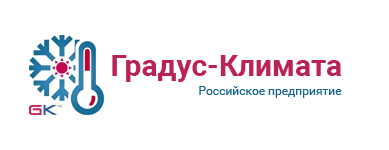 ООО «ГРАДУС-КЛИМАТА»140000, Московская обл., г.Люберцы, Котельнический пр., 12АТел. (495) 554-42-98, E-mail: info@gradusklimata.ruОПРОСНЫЙ ЛИСТ НА ЧИЛЛЕР (ОХЛАДИТЕЛЬ ЖИДКОСТИ)Данные о Заказчике
Исходные данные для подбора оборудования 1Наименование организации 2Контактное лицо (ФИО)3Должность4Телефон5E-mail1Требуемая температура жидкости, ⁰С (на выходе из чиллера)Требуемая температура жидкости, ⁰С (на выходе из чиллера)Требуемая температура жидкости, ⁰С (на выходе из чиллера)Требуемая температура жидкости, ⁰С (на выходе из чиллера)Требуемая температура жидкости, ⁰С (на выходе из чиллера)Требуемая температура жидкости, ⁰С (на выходе из чиллера)Требуемая температура жидкости, ⁰С (на выходе из чиллера)Требуемая температура жидкости, ⁰С (на выходе из чиллера)Требуемая температура жидкости, ⁰С (на выходе из чиллера)Требуемая температура жидкости, ⁰С (на выходе из чиллера)2Температура входящей жидкости, ⁰С(на входе в чиллер)Температура входящей жидкости, ⁰С(на входе в чиллер)Температура входящей жидкости, ⁰С(на входе в чиллер)Температура входящей жидкости, ⁰С(на входе в чиллер)Температура входящей жидкости, ⁰С(на входе в чиллер)Температура входящей жидкости, ⁰С(на входе в чиллер)Температура входящей жидкости, ⁰С(на входе в чиллер)Температура входящей жидкости, ⁰С(на входе в чиллер)Температура входящей жидкости, ⁰С(на входе в чиллер)Температура входящей жидкости, ⁰С(на входе в чиллер)3Тип охлаждаемой жидкости Тип охлаждаемой жидкости Тип охлаждаемой жидкости Тип охлаждаемой жидкости Тип охлаждаемой жидкости Тип охлаждаемой жидкости Тип охлаждаемой жидкости Тип охлаждаемой жидкости Тип охлаждаемой жидкости Тип охлаждаемой жидкости водаVVгликоль гликоль Vраствор раствор раствор VV4Расход жидкости, м³/чРасход жидкости, м³/чРасход жидкости, м³/чилиилиилиилиХолодопроизводительность, кВтХолодопроизводительность, кВтХолодопроизводительность, кВтХолодопроизводительность, кВтХолодопроизводительность, кВтХолодопроизводительность, кВтХолодопроизводительность, кВтХолодопроизводительность, кВтХолодопроизводительность, кВтХолодопроизводительность, кВтХолодопроизводительность, кВт5КонденсаторКонденсаторКонденсаторКонденсаторКонденсаторКонденсаторКонденсаторКонденсаторКонденсаторКонденсаторКонденсаторКонденсаторКонденсаторКонденсаторКонденсаторКонденсаторКонденсаторКонденсаторКонденсаторКонденсаторКонденсаторКонденсаторКонденсаторКонденсаторВоздушного охлажденияВоздушного охлажденияВоздушного охлажденияВоздушного охлажденияВоздушного охлажденияВоздушного охлажденияВоздушного охлажденияVVВодяного охлажденияВодяного охлажденияВодяного охлажденияВодяного охлажденияВодяного охлажденияВодяного охлажденияВодяного охлажденияВодяного охлажденияВодяного охлажденияВодяного охлажденияВодяного охлажденияVVVТемпература окружающей среды, ⁰СТемпература окружающей среды, ⁰СТемпература окружающей среды, ⁰СТемпература окружающей среды, ⁰СТемпература окружающей среды, ⁰СТемпература окружающей среды, ⁰СТемпература окружающей среды, ⁰СТемпература воды вход/выход, ⁰СТемпература воды вход/выход, ⁰СТемпература воды вход/выход, ⁰СТемпература воды вход/выход, ⁰СТемпература воды вход/выход, ⁰СТемпература воды вход/выход, ⁰СТемпература воды вход/выход, ⁰СТемпература воды вход/выход, ⁰СТемпература воды вход/выход, ⁰СТемпература воды вход/выход, ⁰СТемпература воды вход/выход, ⁰Сна раме на раме VвыноснойвыноснойVна раме на раме на раме VVвыносной выносной выносной V